Did you know?Some of Australia’s greatest scientists are indigenous Australians.Topics1.  Woven reeds: These reeds grow on the school grounds and around the Darebin.Find out how First Nation’s People weave these reeds and see if you can weave them yourself.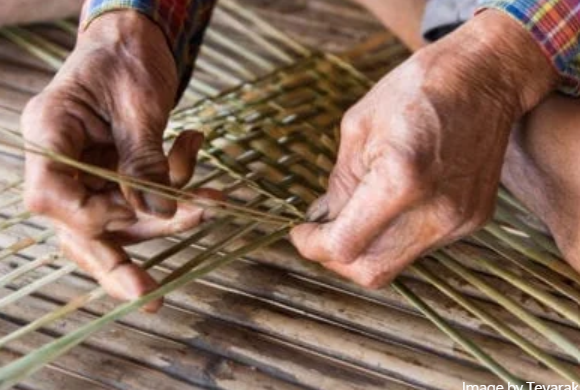 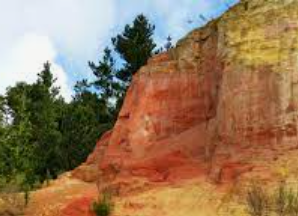 2.   Paint: Indigenous paint can be made from clay. Find out how this works and make some paint yourself.3.  Indigenous glue recipes: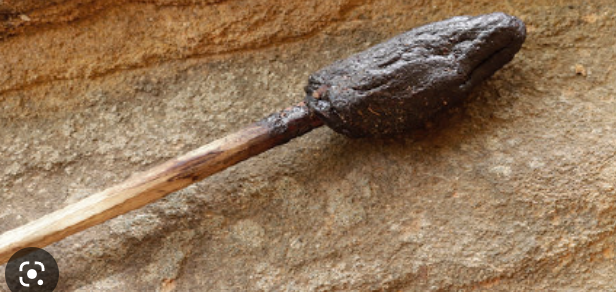 Indigenous people made glue from tree sap.How did they do this?Can we do this ourselves?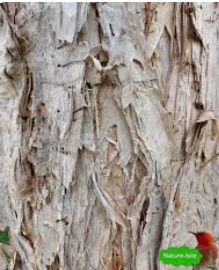 4.   Paperbark treeThe paperbark tree had many indigenous uses.What were they?Can we make a shelter from paperbark?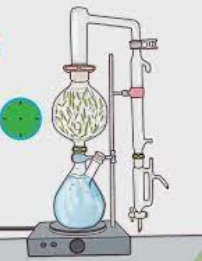 5.  Tea-tree oil: How do you extract this and what is it good for?We can set this up in the lab6.    Royal Melbourne Gardens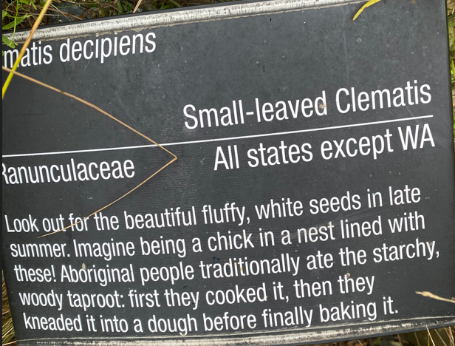 Has a trail for indigenous plants.Report back on this trail.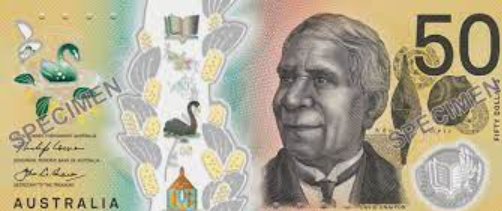 7.   Who is this man and why is he on these notes?8.    This is a Bogong moth. It is important to indigenous people.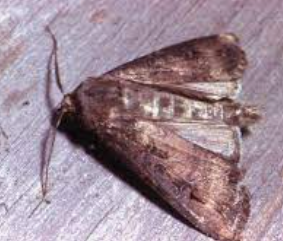 Why?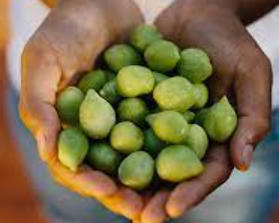 9.   Kakadu plumsThese have unique properties andtheir kernels are also nutritious.Explore this theme.10.  Budj Bim: Eel traps.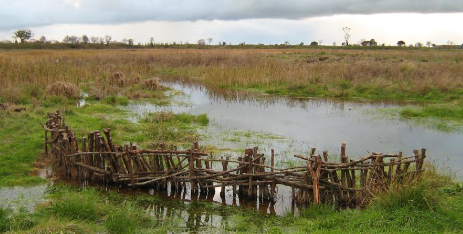 These are the first fish traps in the world.Explain how they work.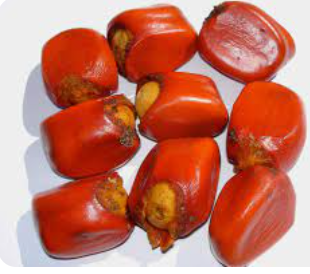 11.   Macrozamia nuts: Eat them at your own peril! Find out what I mean by this12.   Fire-stick vegetation control. What is this and how does it work?13.  Medicinal plants. Explain which plants indigenous Australians valued as medicines.